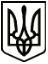 МЕНСЬКА МІСЬКА РАДАВИКОНАВЧИЙ КОМІТЕТРІШЕННЯ16 лютого 2022 року	м. Мена	№ 34Про  доцільність призначення опікуномКеруючись ст. 55, 60, 63 Цивільного кодексу України, ст. 34 Закону України «Про місцеве самоврядування в Україні», розглянувши заяву та додані документи .....та враховуючи висновок  опікунської ради при виконавчому комітеті Менської міської ради від 15 лютого 2022 року, виконавчий комітет Менської міської  радиВИРІШИВ:Вважати за доцільне  призначення .....опікуном над повнолітньою особою ........ у разі визнання останнього судом недієздатним.Внести відповідне подання до Менського районного суду.Контроль за виконанням даного рішення покласти на заступника міського голови з питань діяльності виконавчих органів ради В.В.Прищепу.Міський голова	    Геннадій ПРИМАКОВ